Место проведения:г. Ростов-на-Дону, ул. Кривоноса 9/4, актовый зал «МАОУ лицей №27 имени А.В. Суворова»Время проведения:12 октября 2016,  11.00 – 15.40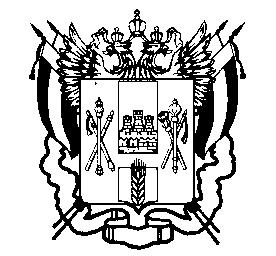 Министерство общего и профессионального образования Ростовской областиГосударственное бюджетное учреждение Ростовской области центр психолого-педагогической, медицинской и социальной помощиРегиональный центр здоровьесбережения в сфере образования ПРОГРАММАсеминара «Современная «Школа здоровья»: применение инновационных здоровьесберегающих методов и технологий в рамках образовательного процесса»г. Ростов-на-Дону12.10.2016 г.ВремяСодержаниеВыступающий10.00 – 11.00Регистрация участников семинараРегистрация участников семинара11.00 - 11.20Приветственное, вступительное слово.«О реализации Пилотного проекта в образовательных организациях в Ростовской области».Скарга Вероника Владимировна – начальник отдела специального образования и здоровьесбережения в сфере образования минобразования Ростовской областиКомплексные модели здоровьесберегающей деятельности школ с применением мониторинговых исследований показателей здоровья обучающихсяКомплексные модели здоровьесберегающей деятельности школ с применением мониторинговых исследований показателей здоровья обучающихсяКомплексные модели здоровьесберегающей деятельности школ с применением мониторинговых исследований показателей здоровья обучающихся11.20 - 11.45Презентация здоровьесберегающей деятельности МАОУ лицей №27: «Комплексная модель здоровьесберегающей деятельности современной школы».Рыжкова Наталья Алексеевна – заместитель директора МАОУ лицей №27, г. Ростова-на-Дону11.45 - 12.10Презентация здоровьесберегающей деятельности МАОУ «Юридическая гимназия имени М.М. Сперанского»   г. Ростова-на-Дону, «Юридическая гимназия – территория здоровья духа тела, интеллекта»Кашина Валерия Евгеньевна- зам. директора по УВР МАОУ «Юридическая гимназия имени М.М. Сперанского»12.10-12.35Презентация здоровьесберегающей деятельности  МБОУ СОШ №4 с углубленным изучением отдельных предметов г. Батайск  Ростовской области «Здоровьесберегающая деятельность как отражение качества функционирования образовательного учреждения»Малыч Виктория Анатольевна - педагог-психолог МБОУ СОШ №4 с УИОП г. Батайск12.35-13.00Презентация здоровьесберегающей деятельности «Ростовской санаторной школы-интернат №28»: «Здоровьесберегающая среда как средство физического и личностного развития ребенка. Специфика использования здоровьесберегающих технологий в условиях школы-интерната»Орлюк Надежда Джемалиевна - зам. директора по воспитательной работе Болдарева Наталия Витальевна – учитель адаптивной физкультуры, инструктор ЛФК.13.00 - 13.40ПерерывПерерывПрезентация методик и технологий проведения уроков с включением здоровьесберегающего компонента Презентация методик и технологий проведения уроков с включением здоровьесберегающего компонента Презентация методик и технологий проведения уроков с включением здоровьесберегающего компонента 13.40 - 14.00МБОУ Матвеево-Курганская СОШ №3 «Совершенствование вычислительных умений и навыков. Решение задач» (Виртуальное путешествие в столицу зимних олимпийских игр 2014 года)Фарион Лариса Михайловна – учитель математики 14.00– 14.20Неклиновский р-н, МБОУ Покровская СОШ №2Урок русского языка «Формирование функциональной грамотности у учащихся при изучении орфографии в 6 классе с применением здоровьесберегающих технологий».Пономаренко Антонина Анатольевна – учитель русского языка и литературы14.20 – 14.40г. Азов, МБОУ СОШ №11Урок географии 5 класс «Горные породы и их значение для человека»Федорова Елена Ивановна – учитель географии 14.40 - 15.00г. Батайск, МБОУ лицей №10 Конкурсно-игровая программа для детей 8-10 лет «Веселый урок здоровья».Кулешова Светлана Пантелеевна – учитель начальных классов 15.00 - 15.20г. Семикаракорск,  МБОУ СОШ №3 Выступление победителя Всероссийского конкурса «Учитель здоровья 2015. «Небесное и земное в творчестве И.С. Баха».  Презентация видео-урока.Кошкина Светлана Владимировна – учитель музыки 15.20-15.40Подведение итогов семинара «Современная «Школа здоровья»: применение инновационных здоровьесберегающих методов и технологий в рамках образовательного процесса».